О внесении изменений в постановление администрации муниципального района Пестравский Самарской области от 15.11.2018 № 729 «Об утверждении муниципальной программы «Профилактика правонарушений на территории муниципального района Пестравский Самарской области на 2019-2021 годы»В целях корректировки наименования показателей (индикаторов) муниципальной программы «Профилактика правонарушений на территории муниципального района Пестравский Самарской области на 2019-2021 годы», а также обеспечения безопасности граждан и осуществления контроля за соблюдением общественного порядка на территории муниципального района Пестравский Самарской области,  в соответствии с Федеральным законом от 06.10.2003 №131-ФЗ «Об общих принципах организации местного самоуправления в Российской Федерации», руководствуясь статьями 41, 43 Устава муниципального района Пестравский Самарской области, администрация муниципального района Пестравский Самарской области ПОСТАНОВЛЯЕТ:Внести в постановление администрации муниципального района Пестравский Самарской области от 15.11.2018 № 729 «Об утверждении муниципальной программы «Профилактика правонарушений на территории муниципального района Пестравский Самарской области на 2019-2021 годы» следующие изменения:Паспорт муниципальной программы «Профилактика правонарушений на территории муниципального района Пестравский Самарской области на 2019-2021 годы» (далее – муниципальная программа) изложить в новой редакции согласно приложению к настоящему постановлению;В тексте муниципальной программы раздел 6 «Перечень показателей (индикаторов) муниципальной программы с указанием плановых значений по годам ее реализации и за весь период реализации» изложить в новой редакции: «РАЗДЕЛ 6. Перечень показателей (индикаторов) муниципальной программы с указанием плановых значений по годам ее реализации и за весь период реализации.ПЕРЕЧЕНЬпоказателей (индикаторов), характеризующих ежегодный ход и итоги реализации муниципальной программыОпубликовать настоящее постановление в районной газете «Степь» и разместить на официальном Интернет-сайте муниципального района Пестравский. Ответственному исполнителю муниципальной программы совместно с инженером - системным программистом отдела информатизации администрации муниципального района Пестравский Самарской области (Павлов С.А.) в 10-дневный срок с даты утверждения настоящего постановления осуществить государственную регистрацию внесенных изменений в муниципальную программу в федеральном Реестре документов стратегического планирования в государственной информационной системе «Управление» в установленном порядке.Контроль за исполнением настоящего постановления возложить на первого заместителя Главы муниципального района Пестравский Кузнецову Н.П.Глава муниципального районаПестравский                                                                                    С.В. ЕрмоловКазанцева Т. А., 22247Приложение к постановлению администрации муниципального района Пестравский Самарской области от_________№____Паспортмуниципальной программы «Профилактика правонарушений на территории муниципального района Пестравский Самарской области на 2019-2021 годы» (далее - Программа)ПРОЕКТАДМИНИСТРАЦИЯ 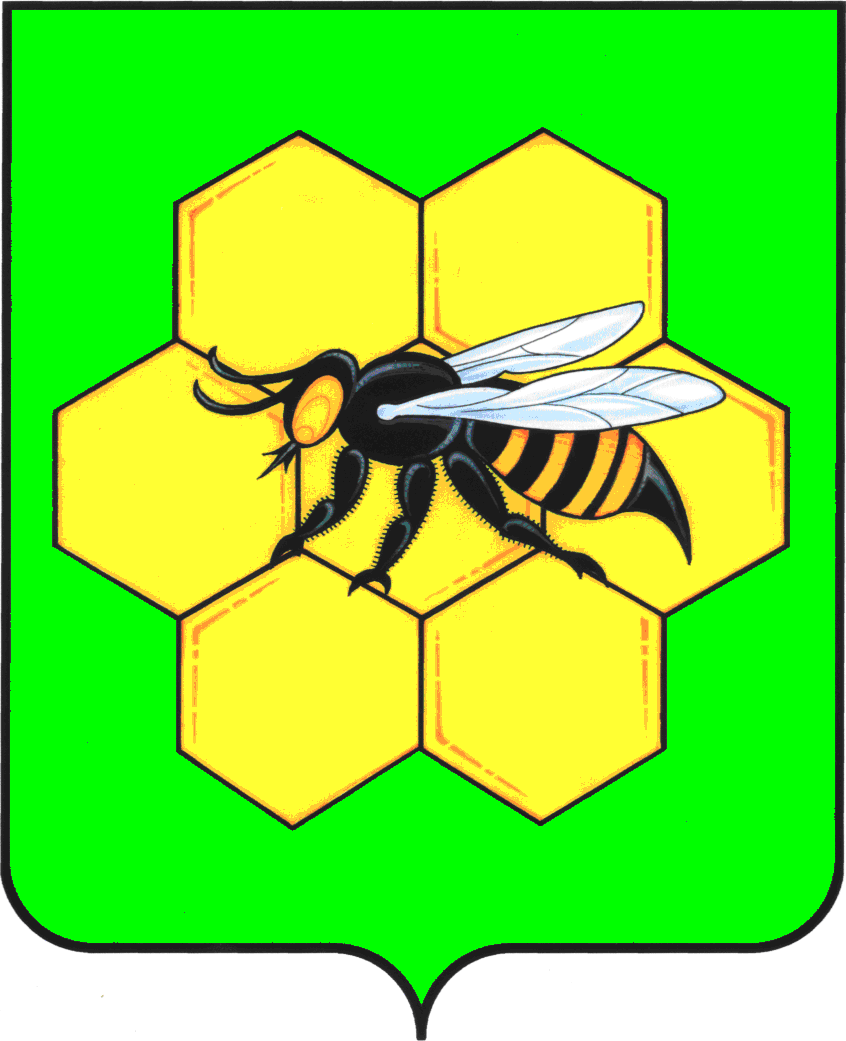 МУНИЦИПАЛЬНОГО РАЙОНА ПЕСТРАВСКИЙСАМАРСКОЙ ОБЛАСТИПОСТАНОВЛЕНИЕот____________________№_____Наименование Цели, задачи, показателя (индикатора)Единица измеренияЗначение целевого показателя (индикатора) по годамЗначение целевого показателя (индикатора) по годамЗначение целевого показателя (индикатора) по годамЗначение целевого показателя (индикатора) по годамЗначение целевого показателя (индикатора) по годамНаименование Цели, задачи, показателя (индикатора)Единица измеренияОтчет 2017Оценка 2018Плановый период (прогноз)Плановый период (прогноз)Плановый период (прогноз)Наименование Цели, задачи, показателя (индикатора)Единица измеренияОтчет 2017Оценка 2018201920202021Цель - повышение уровня общественной безопасности, укрепление общественного порядка на основе совершенствования системы профилактики правонарушений на территории муниципального района Пестравский Самарской области (далее муниципальный район), повышение эффективности профилактики безнадзорности и правонарушений несовершеннолетних; стабилизация криминальной ситуации в муниципальном районе.Цель - повышение уровня общественной безопасности, укрепление общественного порядка на основе совершенствования системы профилактики правонарушений на территории муниципального района Пестравский Самарской области (далее муниципальный район), повышение эффективности профилактики безнадзорности и правонарушений несовершеннолетних; стабилизация криминальной ситуации в муниципальном районе.Цель - повышение уровня общественной безопасности, укрепление общественного порядка на основе совершенствования системы профилактики правонарушений на территории муниципального района Пестравский Самарской области (далее муниципальный район), повышение эффективности профилактики безнадзорности и правонарушений несовершеннолетних; стабилизация криминальной ситуации в муниципальном районе.Цель - повышение уровня общественной безопасности, укрепление общественного порядка на основе совершенствования системы профилактики правонарушений на территории муниципального района Пестравский Самарской области (далее муниципальный район), повышение эффективности профилактики безнадзорности и правонарушений несовершеннолетних; стабилизация криминальной ситуации в муниципальном районе.Цель - повышение уровня общественной безопасности, укрепление общественного порядка на основе совершенствования системы профилактики правонарушений на территории муниципального района Пестравский Самарской области (далее муниципальный район), повышение эффективности профилактики безнадзорности и правонарушений несовершеннолетних; стабилизация криминальной ситуации в муниципальном районе.Цель - повышение уровня общественной безопасности, укрепление общественного порядка на основе совершенствования системы профилактики правонарушений на территории муниципального района Пестравский Самарской области (далее муниципальный район), повышение эффективности профилактики безнадзорности и правонарушений несовершеннолетних; стабилизация криминальной ситуации в муниципальном районе.Цель - повышение уровня общественной безопасности, укрепление общественного порядка на основе совершенствования системы профилактики правонарушений на территории муниципального района Пестравский Самарской области (далее муниципальный район), повышение эффективности профилактики безнадзорности и правонарушений несовершеннолетних; стабилизация криминальной ситуации в муниципальном районе.Количество зарегистрированных преступленийединица123120115110100Задача 1. Оптимизация работы по предупреждению и профилактике правонарушений, совершенных на улицах и в общественных местах.Задача 1. Оптимизация работы по предупреждению и профилактике правонарушений, совершенных на улицах и в общественных местах.Задача 1. Оптимизация работы по предупреждению и профилактике правонарушений, совершенных на улицах и в общественных местах.Задача 1. Оптимизация работы по предупреждению и профилактике правонарушений, совершенных на улицах и в общественных местах.Задача 1. Оптимизация работы по предупреждению и профилактике правонарушений, совершенных на улицах и в общественных местах.Задача 1. Оптимизация работы по предупреждению и профилактике правонарушений, совершенных на улицах и в общественных местах.Задача 1. Оптимизация работы по предупреждению и профилактике правонарушений, совершенных на улицах и в общественных местах.Удельный вес уличной преступности%7270656055Задача 2. Снижение уровня преступности среди несовершеннолетних, оптимизация работы системы, направленной на активизацию борьбы с алкоголизмом, наркоманией, преступностью, безнадзорностью и беспризорностью несовершеннолетних.Доля несовершеннолетних, совершивших преступления в общем количестве которых вынесен обвинительный приговор%2,42,22,01,81,5Задача 3. Повышение оперативного реагирования на преступления, путем оптимизации работы по предупреждению и профилактике правонарушений, совершаемых на улицах и в общественных местах.Удельный вес преступлений, совершаемых в общественных местах и на улицах (в общем количестве зарегистрированных преступлений)%75,475737068Задача 4. Активизация профилактической работы по предупреждению совершения рецидивной преступности, в том числе и среди несовершеннолетних.Удельный вес тяжких и особо тяжких преступлений%54,553525150Наименование муниципальной программымуниципальная программа «Профилактика правонарушений на территории муниципального района Пестравский Самарской области на 2019-2021 годы»Дата принятия решения о разработке муниципальной программы12.10.2018 г.Ответственный исполнитель муниципальной программыМБУ «Управление культуры, молодежной политики и спорта муниципального района Пестравский»Участники муниципальной программыАдминистрация муниципального района Пестравский Самарской области; Собрание представителей муниципального района Пестравский Самарской области (по согласованию), администрации сельских поселений муниципального района Пестравский Самарской области (по согласованию); Отделение МВД России по Пестравскому району (по согласованию); МКУ Отдел опеки, попечительства и демографии муниципального района Пестравский; Пестравский территориальный отдел образования Юго-Западного управления Министерства образования и науки Самарской области (по согласованию); ГКУ СО «Центр занятости населения муниципального района Пестравский» (по согласованию); Чапаевский межмуниципальный филиал ФКУ УИИ УФСИН России по Самарской области (по согласованию); ГБУЗ СО «Пестравская ЦРБ»; МАУ «Редакция  газеты «Степь» муниципального района Пестравский Самарской области; МБУ «Управление культуры, молодежной политики и спорта муниципального района Пестравский»; ГКУ СО «ГУСЗН Юго-Западного округа» Управление в муниципальном районе Пестравский (по согласованию); комиссия по делам несовершеннолетних и защите их прав администрации муниципального района Пестравский Самарской области; административная комиссия муниципального района Пестравский Самарской области, межведомственная комиссия по профилактике правонарушений в муниципальном районе; МКУ «Отдел по управлению муниципальным имуществом и земельными ресурсами администрации муниципального района Пестравский»Цели муниципальной программыЦель Программы – повышение уровня общественной безопасности, укрепление общественного порядка на основе совершенствования системы профилактики правонарушений на территории муниципального района Пестравский Самарской области (далее муниципальный район), повышение эффективности профилактики безнадзорности и правонарушений несовершеннолетних; стабилизация криминальной ситуации в муниципальном районе.Задачи муниципальной программыЗадачами Программы являются:- оптимизация работы по предупреждению и профилактике правонарушений, совершенных на улицах и в общественных местах;- снижение уровня преступности среди несовершеннолетних, оптимизация работы системы, направленной на активизацию борьбы с алкоголизмом, наркоманией, преступностью, безнадзорностью и беспризорностью несовершеннолетних; -  повышение оперативного реагирования на преступления, путем оптимизации работы по предупреждению и профилактике правонарушений, совершаемых на улицах и в общественных местах;- активизация профилактической работы по предупреждению совершения рецидивной преступности, в том числе и среди несовершеннолетних.Показатели (индикаторы) муниципальной ПрограммыОсновными целевыми индикаторами Программы являются:- количество зарегистрированных преступлений;-удельный вес уличной преступности; - доля несовершеннолетних, совершивших преступления, в общем количестве лиц, в отношении которых вынесен обвинительный приговор;- удельный вес преступлений, совершаемых в общественных местах и на улицах в состоянии алкогольного опьянения;- удельный вес тяжких и особо тяжких преступлений.Планы мероприятий с указанием сроков реализации муниципальной программыПлан мероприятий указан в приложении к муниципальной программе «Профилактика правонарушений на территории муниципального района Пестравский Самарской области на 2019-2021 годы»Сроки и этапы реализации муниципальной Программы2019-2021 годы. Реализация Программы не предусматривает выделение отдельных этапов, поскольку программные мероприятия рассчитаны на реализацию в течение всего периода действия Программы.Объемы бюджетных ассигнований муниципальной программыФинансирование Программы осуществляется за счет средств бюджета муниципального района Пестравский. Средства, необходимые для реализации мероприятий Программы, составляют 372 тыс. 180 рублей:в 2019 году – 115 тыс. 200 руб.в 2020 году – 146 тыс. 980 руб.в 2021 году – 110 тыс. руб.Ожидаемые результаты реализации муниципальной программы- снижение общего количества зарегистрированных преступлений и веса уличной преступности, а также преступлений, совершенных в общественных местах;- повышение эффективности взаимного сотрудничества различных структур и организаций по предупреждению и предотвращению правонарушений;- улучшение криминальной ситуации;- повышение уровня правовой грамотности среди населения муниципального района Пестравский Самарской области;- уменьшение доли преступлений, совершенных несовершеннолетними;- отвлечение несовершеннолетних от участия в группировках антиобщественной направленности. 